   BANGLADESH AGRICULTURAL UNIVERSITY RESEARCH SYSTEM (BAURES)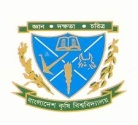  AGRICULTURAL UNIVERSITY, MYMENSINGHFORMAT FOR RESEARCH PROPOSALThe project proposal must be prepared on A4 sized paper according to the following format. The notes in italic text are to assist in filling in the proposal and should be replaced with the contents of the proposal.         Project No. to be assigned by BAURES						  Date of ReceivePROJECT TITLE:2.   RESEARCH : (As per BAURES research Priority)3.	ADDRESS OF THE PRINCIPAL INVESTIGATOR (PI)/TEAM LEADER (TL)4. ADDRESS OF THE CO-PRINCIPAL INVESTIGATOR5.	NATURE OF THE PROJECT (√ one)6.	NAME(S) AND ADDRESS (ES) OF COLLABORATING DEPARTMENT(S)/INSTITUTE(S), if any: 	Not Applicable.7. 	LOCATION OF RESEARCH ACTIVITIES 	Department of Agribusiness and Marketing, Bangladesh Agricultural University, Mymensingh-22028.	DURATION OF RPOJECT -----------   from -------------- to   -----------	(Not exceeding 1 Year)9.	TOTAL COST OF PROJECT (Tk.)   Tk. 100000	(Total budget should not exceed Tk.100,000 per year)10.	HASTHISPROJECTBEENSUBMITTDTOANY OTHERAGENCY FOR FINANCIAL ASISTANCE? No	If Yes; Name of the agency                                          and date of submission 11.	IS THERE ANY COMMITMENT TO OTHER RESEARCH PROJECT(S) AS PRINCIPAL INVESTIGATOR/ TEAM LEADER? NO	If Yes; please provide the following information of your project(s)12. HAVE YOU RECEIVED ANY RESEARCH GRANT(S) FROM BAU CENTRAL FUND OR AU-GC FUND?  NOIf Yes, Please provide the following information of the BAU or AU-GC projects completed during last 5 (five) years.* Please attach a copy of reprint for the article listed in the above table13.	INTRODUCTION14.	OBJECTIVE(S) OF THE PROJECT 	a) Broad objective	b) Specific objectivesResearch Questions 15. JUSTIFICATION OF THE PROJECT17.	METHODOLOGY/ANALYTICAL TECHNIQUES18. LOGICAL FRAMEWORK (State clearly the log frame of the project proposal using the following matrix)19.	EXPECTED OUTCOMES20.	BENEFICIARIES/USERS21.	Work Plan (in Gantt chart)21.	PROJECT INPUTSA) STAFF REQUIREMENTS(The project must include at least one MS/PhD research student, who will be enjoying a monthly fellowship of Tk. 5000. additional student(s) involved in the project cannot enjoy any salary or remuneration except travel expenses. Accountant or computer operator may be recruited on part-time basis).B) EQUIPMENT AND TOOLS(The project will be allowed to procure only the items that are required for the research, field and extension activities. This will not include vehicles for transport, camera, office and computer equipment, large capital items, furniture etc.) C) OPERATIONAL COSTS*The operational budget may include costs for the following items: Enumerator/Labour wages, field and laboratory consumables, printing and office supplies, travel allowance, vehicle hire, internal monitoring and evaluation, seminar, workshop, printing of reports and contingency                    Bangladesh Agricultural University Research System (BAURES)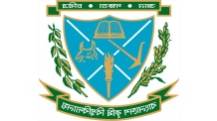  Agricultural University, Mymensingh-2202BUDGET SUMMARYShort CV of Principal InvestigatorName:   Designation: ProfessorOfficial Mailing Address: Academic Attainment (Only university degree – last one first): Research / Teaching Experience:  Area of Expertise: No. of Publication:  No. of Publication to related field:  (a) International Journal: ---  (b) National Journal: ---List of articles published during last 5 years in peer reviewed journals.h-indices of Google Scholar:  and Research Gate:ORCID ID:  Signature of the Researcher:Date: DECLARATION/CERTIFICATIONIt is certified that –The same project has not been submitted to any other agency/agencies for financial support.The research work proposed in this project is not a duplicate work already done or being done in the field (i.e. area of research)We agree to accept the terms and conditions developed for the BAU Research System as mentioned in the rules and regulations.We agree to publish at least one scientific article in a recognized journal for each of the total grant received.Principal Investigator assures the responsibility (N.B: hand over the project to other teacher/researcher with concern of respective head and Director of BAURES but not more than six (6) month) of the research project in case he/she leaves the institution/Organization/Study leave/Lien.Project will be provided with access to all available facilities from the department/faculty/organization/lab/ field experience etc.Comments of the Head of the Department:------------------------------------------------------------------------------------------------------------------------------------------------------------------------------------------------------------------------------------------Signature of the Head of the Department			Date & Seal					Name of PI/TL:Position:Name of the Department:E-mail:Cell phone No.:Name of Co-PI:Position:Name of the Department:E-mail:Cell phone No.:a)           Coordinated:b)Independent  :c)Fundamental:d)Applied  :e)Inter-disciplinary:f)PhD completion quota:Project no.Title of the projectAmount of grant (BDT)Source of fundExpected date of completion Project no.Title of the projectAmount of grant (BDT)Information of  MS/PhD thesis completed with the fundParticular of journal article where findings of the research Published *Narrative SummaryObjective Verifiable IndicatorsSources and Means of VerificationRisk/AssumptionsGoal:Purpose:. Project Outputs:Activities:Inputs:Major activitiesduration in monthsduration in monthsduration in monthsduration in monthsduration in monthsduration in monthsduration in monthsduration in monthsduration in monthsduration in monthsduration in monthsduration in monthsduration in monthsduration in monthsduration in monthsduration in monthsduration in monthsduration in monthsduration in monthsduration in monthsduration in monthsduration in monthsduration in monthsduration in monthsMajor activities2022-20232022-20232022-20232022-20232022-20232022-20232022-20232022-20232022-20232022-20232022-20232022-20232023-20242023-20242023-20242023-20242023-20242023-20242023-20242023-20242023-20242023-20242023-20242023-2024Major activitiesJASONDJFMAMJJASONDJFMAMJSl. No.Title of support staffKey QualificationsFunctions to be performedThe expected cost of proposed activities, Tk.	Total	Total	Total	TotalTotal = Sl. No.Description and specifications of tools and equipmentQuantityCost in Tk.Sl. noName of itemsQuantityUnit Cost (in Tk.)Total costsTotalTitle of the projectTitle of the project:Name of PIName of PI:DepartmentDepartment:SLNoLine ItemsLine ItemsLine ItemsYear-1Year-1Year-1SLNoLine ItemsLine ItemsLine Items1st2ndTotal1Honorarium and Fellowship Honorarium and Fellowship Honorarium and Fellowship 1aHonorarium for PI (max. 30000.00)Honorarium for PI (max. 30000.00)Honorarium for PI (max. 30000.00)30000300001bHonorarium for Co-PI (Optional) Honorarium for Co-PI (Optional) Honorarium for Co-PI (Optional) 1dPart-time staff (max. Tk.1000 per month)Part-time staff (max. Tk.1000 per month)Part-time staff (max. Tk.1000 per month)Sub-Total=Sub-Total=Sub-Total=Sub-Total=2Equipment and Tools Equipment and Tools Equipment and Tools Sub-Total=Sub-Total=Sub-Total=Sub-Total=3Operational Budget: Operational Budget: Operational Budget: 3.1a) Enumerator @ 600/- per man-day a) Enumerator @ 600/- per man-day a) Enumerator @ 600/- per man-day Unskilled labor @ 550/- per man-dayUnskilled labor @ 550/- per man-dayUnskilled labor @ 550/- per man-day3.2Field work/Lab ConsumablesField work/Lab ConsumablesField work/Lab Consumables3.3Vehicle hire for transportationVehicle hire for transportationVehicle hire for transportation3.3Travel allowancesTravel allowancesTravel allowances3.4Monitoring & EvaluationMonitoring & EvaluationMonitoring & Evaluation3.5Printing and Publications Printing and Publications Printing and Publications 3.6Office Supplies & Contingency Office Supplies & Contingency Office Supplies & Contingency 3.7Miscellaneous Miscellaneous Miscellaneous Sub-Total=Sub-Total=Sub-Total=50,00050,000100000Total =Total =Total =1,30,000-----------------------------------------Signature of PI (with seal)                                -----------------------------------------                                     Signature of Director, BAURESDegreeYearUniversityMajor Field---------------------------------------------------------------Signature of the Principal   InvestigatorDate & Seal